Kla.TV Hits 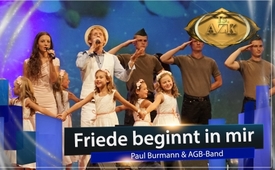 ♫ Friede beginnt in mir ♫ – Paul Burmann & AGB-Band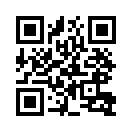 Auf fünf Kontinenten wüten derzeit Kriege mit Tausenden von Verletzten und Toten. Der Schrei nach Frieden nimmt zu. Ist der Friede ein Fernziel, irgendwann am Ende eines langen Weges?
Dieses Lied besingt den Frieden, der im eigenen Herzen beginnt ‒ ein Friede als Weg, der sich zu einem gemeinschaftlichen Frieden bewegt, der Kraft und Einsheit schafft.Man rollt den roten Teppich aus,
lässt die Hymne schallend raus.
Stolz die Fahne zum Himmel ragt -
„Frieden! Frieden!“, wird so oft gesagt.

Über 50 Tote zur gleichen Zeit,
Tausende Verletzte beklagen ihr Leid. 
Schwarzer Rauch zum Himmel steigt,
aus voller Kehle man nach Frieden schreit.

Wie eine gold’ne Sonne am Firmament,
wünschen wir uns Frieden, so als Ziel am End.
Friede ist kein Fernziel, Friede ist der Weg.
Friede, ein Gefährt, auf dem man sich bewegt.

Friede, Friede, Friede beginnt IN mir.
Friede, Friede, Friede, das ist Gott IN mir.
Der tief in meinem Herzen regiert, weit über Logik und Verstand existiert,
sich als gemeinschaftlicher Friede in uns manifestiert.

Auf fünf Kontinenten wüten Kriege,
Menschen täglich im Sterben liegen.
Nicht genug, zettelt man Neues an -
Nord-Korea, Russland oder der Iran. 

Der Hals schnürt sich zu, der Puls steigt.
Wie viel Elend noch, bis sich Frieden zeigt?
Die Faust ballt sich fest wie ein Stein.
Hey, wenn Friede in dir ist, wird auch Frieden sein.

Wie eine gold’ne Sonne am Firmament,
wünschen wir uns Frieden, so als Ziel am End.
Friede ist kein Fernziel, Friede ist der Weg.
Friede, ein Gefährt, auf dem man sich bewegt.

Friede, Friede, Friede beginnt IN mir.
Friede, Friede, Friede, das ist Gott IN mir.
Der tief in meinem Herzen regiert, weit über Logik und Verstand existiert,
sich als gemeinschaftlicher Friede in uns manifestiert.

Friede, Friede, Friede beginnt auch IN Dir.
Friede, Friede, Friede, das ist Gott IN Dir.
Dieser Friede Einsheit mit allen schafft,
auch wenn’s verrückt ist, hey, es gibt solche Kraft.
Friede, Friede, Friede beginnt IN mir.

Friede, Friede, Friede beginnt IN mir.
Friede, Friede, Friede, das ist Gott IN mir.
Der tief in meinem Herzen regiert, weit über Logik und Verstand existiert,
sich als gemeinschaftlicher Friede in uns manifestiert.

Friede, Friede, Friede beginnt IN mir.
Friede, Friede, Friede, das ist Gott IN mir.
Der tief in meinem Herzen regiert, weit über Logik und Verstand existiert,
sich als gemeinschaftlicher Friede in uns manifestiert.  

Friede, Friede beginnt IN mir.
Friede, Friede, das ist Gott IN mir.
Friede, Friede beginnt IN mir.
Friede, Friede, das ist Gott IN mir.von Paul BurmannQuellen:https://www.anti-zensur.info/azk15/Das könnte Sie auch interessieren:#AZK15 - 15. AZK-Konferenz - www.kla.tv/AZK15

#PaulBurmann - www.kla.tv/PaulBurmann

#Hits - Kla.TV-Hits - www.kla.tv/HitsKla.TV – Die anderen Nachrichten ... frei – unabhängig – unzensiert ...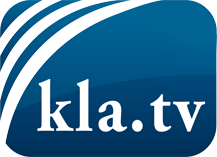 was die Medien nicht verschweigen sollten ...wenig Gehörtes vom Volk, für das Volk ...tägliche News ab 19:45 Uhr auf www.kla.tvDranbleiben lohnt sich!Kostenloses Abonnement mit wöchentlichen News per E-Mail erhalten Sie unter: www.kla.tv/aboSicherheitshinweis:Gegenstimmen werden leider immer weiter zensiert und unterdrückt. Solange wir nicht gemäß den Interessen und Ideologien der Systempresse berichten, müssen wir jederzeit damit rechnen, dass Vorwände gesucht werden, um Kla.TV zu sperren oder zu schaden.Vernetzen Sie sich darum heute noch internetunabhängig!
Klicken Sie hier: www.kla.tv/vernetzungLizenz:    Creative Commons-Lizenz mit Namensnennung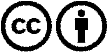 Verbreitung und Wiederaufbereitung ist mit Namensnennung erwünscht! Das Material darf jedoch nicht aus dem Kontext gerissen präsentiert werden. Mit öffentlichen Geldern (GEZ, Serafe, GIS, ...) finanzierte Institutionen ist die Verwendung ohne Rückfrage untersagt. Verstöße können strafrechtlich verfolgt werden.